H O T Ă R Â R E A  Nr. 69din  25 septembrie  2014privind  aprobarea modificării Art. 1 la Hotărârea Consiliului Local Nr. 54 din 10 iulie 2014Consiliul local al Municipiului Dej, întrunit în ședința ordinară din data de 25 septembrie 2014;          Având în vedere proiectul de hotărâre, prezentat din iniţiativa primarului Municipiului Dej, întocmit în baza Raportului Nr. 15.358 din 19 august 2014, al Serviciului de Urbanism şi Amenajarea Teritoriului din cadrul Primăriei Municipiului Dej, prin care se propune modificarea Art. 1 a Hotărârii Consiliului Local Nr. 54 din 10 iulie 2014, deoarece pentru a se putea realiza operațiunile la B.C.P.I. suprafață totală de 500 m.p. (rezultată în urma parcelării) trebuie defalcată astfel: - suprafața de 300/500 m.p. (cota de 3/5), care se vinde în baza Art. 8 din Legea Nr. 15/2003 republicată,- suprafața de 200/500 m.p. (cota de 2/5), care se vinde în baza Art. 123, alin. 3 din Legea Nr. 215/2001 republicată, proiect avizat favorabil în şedinţa de lucru a comisiei eonomice din data de 25 septembrie 2014;	În temeiul prevederilor ‘art. 8’ din Legea Nr. 15/2003 privind sprijinul acordat tinerilor pentru construirea unei locuințe proprietate personală, republicată, a ‘art. 36’, alin. (2), litera c), alin. (5), lit. b), ‘art. 45’, alin. (3) și ‘art. 123’, alin. (3) din Legea Nr. 215/2001 privind administrația publică locală, republicată, cu modificările și completările ulterioare,H O T Ă R Ă Ş T E: Art. 1.  Aprobă modificarea ‘Art. 1’ la Hotărârea Consiliului Local Nr. 54 din 10 iulie 2014, care va avea următorul conținut :„Se aprobă vânzarea terenului în suprafaţă de 500 m.p., înscris în C.F. Dej, Nr. 52849 (Nr. C.F. vechi Nr. 3390) cu Nr. cadastral 52849, astfel ꞉- suprafața de 300/500 m.p. (cota de 3/5), care se vinde direct în baza ‘Art. 8’ din Legea Nr. 15/2003 republicată,- suprafața de 200/500 m.p. (cota de 2/5), care se vinde în baza ‘Art. 123’, alin. 3 din Legea Nr. 215/2001 republicată, către RUS ALEXANDRU” cu respectarea prevederilor legale privind dreptul de preemțiune.Art. 2. Cu ducerea la îndeplinire a prervederilor prezentei hotărâri se  încredinţează Primarul municipiului Dej, prin Serviciul de Urbanism şi Amenajarea Teritoriului, Biroul Patrimoniu și Serviciul Taxe şi impozite din cadrul Direcţiei Economice a Primăriei Municipiului Dej.         Preşedinte de şedinţă,       Rusu Vasile CălinNr. consilieri în funcţie -  19						Nr. consilieri prezenţi   -  18 Nr. voturi pentru	   -  17	Nr. voturi împotrivă	   -   	Abţineri	               -  1			          Contrasemnează							                Secretar,						                                                                      Covaciu Andron 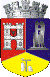 ROMÂNIAJUDEŢUL CLUJCONSILIUL LOCAL AL MUNICIPIULUI DEJStr. 1 Mai nr. 2, Tel.: 0264/211790*, Fax 0264/223260, E-mail: primaria@dej.ro